О проведении Всероссийских массовых соревнований по спортивному ориентированию «Российский азимут»На основании календарного плана спортивно-массовых и оздоровительных мероприятий и соревнований с участием спортсменов и команд города Канска на 2017 год, положения о проведении Всероссийских массовых соревнований по спортивному ориентированию «Российский азимут», в целях развития массовой физической культуры и спорта, пропаганды здорового образа жизни, руководствуясь ст. 30, 35 Устава города Канска, ПОСТАНОВЛЯЮ:Отделу физической культуры, спорта и молодежной политики администрации города Канска (О.В. Береснева), совместно с муниципальным бюджетным учреждением дополнительного образования «Детско – юношеская спортивная школа по зимним видам спорта имени заслуженного тренера России В.И. Стольникова» (Н.Н. Козлов) организовать и провести Всероссийские массовые соревнования по спортивному ориентированию «Российский азимут» в Сосновом Бору, 20 мая 2017 года, начало соревнований в 12.00 часов.Утвердить план мероприятий по подготовке и проведению Всероссийских массовых соревнований по спортивному ориентированию «Российский азимут» согласно приложению № 1 к настоящему постановлению.МКУ «УО администрации г. Канска» (А.П. Панов) проинформировать обучающихся общеобразовательных организаций о проведении Всероссийских массовых соревнований по спортивному ориентированию «Российский азимут». Предложить директорам учебных заведений: КГА ПОУ «Канский педагогический колледж» (А.Л. Андреев), КГБ ПОУ Канский технологический колледж (Т.В. Берлинец), КГБ ПОУ «Канский политехнический колледж» (Г.А. Гаврилова), КГБ ПОУ «Канский медицинский техникум» (М.Р. Елизарьева), КГБ ПОУ «Канский библиотечный колледж» (И.В. Колесникова), КГБ ПОУ «Канский техникум отраслевых технологий и сельского хозяйства» (В.Н. Мавлютова), КГБОУ «Канский морской кадетский корпус» (М.Б. Волгин) обеспечить участие команд во Всероссийских массовых соревнованиях по спортивному ориентированию «Российский азимут».Отделу физической культуры, спорта и молодежной политики администрации города Канска (О.В. Береснева) направить Регламент Всероссийских массовых соревнований по спортивному ориентированию «Российский азимут» в срок до 10 мая 2017 года руководителям, указанных в пунктах 3, 4 настоящего постановления.Рекомендовать КГБУЗ «Канская межрайонная больница» (В.А. Шиповалов) организовать дежурство машины скорой помощи и медицинское обслуживание участников Всероссийских массовых соревнований по спортивному ориентированию «Российский азимут».Отделу физической культуры, спорта и молодежной политики администрации города Канска (О.В. Береснева) уведомить:- отдел г. Канска управления ФСБ России по Красноярскому краю (И.Н. Тимков), МКУ «Управление по делам ГО и ЧС администрации г. Канска» (В.И. Орлов) о проведении Всероссийских массовых соревнований по спортивному ориентированию «Российский азимут»;- ФГКУ «10 отряд ФПС по Красноярскому краю» (А.В. Кравцов) об обеспечении пожарной безопасности при проведении Всероссийских массовых соревнований по спортивному ориентированию «Российский азимут».	8. Ведущему специалисту Отдела культуры (А.В. Назарова) опубликовать настоящее постановление в официальном печатном издании и разместить на официальном сайте муниципального образования город Канск в сети Интернет.	9. Контроль за исполнением настоящего постановления оставляю за собой.	10. Постановление вступает в силу со дня подписания.Глава города Канска                                                                                  Н.Н. КачанПриложение № 1 к постановлениюадминистрации города Канскаот ____________2017 г. № _______Планмероприятий по подготовке и проведению Всероссийских массовых соревнований по спортивному ориентированию «Российский азимут», 20 мая 2017 годаНачальник Отдела ФКСиМП				   	                    О.В. Береснева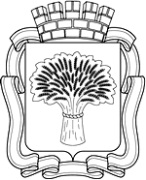 Российская ФедерацияАдминистрация города Канска
Красноярского краяПОСТАНОВЛЕНИЕ Российская ФедерацияАдминистрация города Канска
Красноярского краяПОСТАНОВЛЕНИЕ Российская ФедерацияАдминистрация города Канска
Красноярского краяПОСТАНОВЛЕНИЕ Российская ФедерацияАдминистрация города Канска
Красноярского краяПОСТАНОВЛЕНИЕ 16.05.2017 г.№459п/пМероприятиясрокиОтветственный1.Направить Регламент Всероссийских массовых соревнований по спортивному ориентированию «Российский азимут» руководителям образовательных организаций города10.05.2017Отдел ФКСиМП(О.В. Береснева)2.Провести акарицидную обработку территории Сосновый бордо 20.05.2017МКУ УС и ЖКХ (О.В.Силков)3.Организовать субботник на территории Соснового борав рамках проведения двухмесячника санитарной очистки территорий города Канскдо 20.05.2017МКУ «Служба заказчика»(Ю.М. Лосева)4.Сформировать состав судейской коллегиидо 20.05.2017Отдел ФКСиМП(О.В. Береснева)МБУ ДО ДЮСШ им. В.И.Стольникова (Н.Н. Козлов)5.Оформить место проведения соревнований, размещение рекламыдо 20.05.2017МБУ ДО ДЮСШ им. В.И.Стольникова (Н.Н. Козлов)6.Монтаж, установка и демонтаж сценыдо 20.05.2017МКУ «Служба заказчика»(Ю.М. Лосева)7.Организовать медицинское обслуживание соревнований20.05.2017КГБУЗ «Канская межрайонная больница»(В.А. Шиповалов)8.Организовать работу со СМИ по освещению проведения соревнованийвесь подготовительный периодОтдел ФКСиМП(Н.А. Кравцова)Отдел культуры(А.В. Назарова)9.Обеспечение безопасности движения и охраны общественного порядка на месте проведения соревнований20.05.2017МО МВД России «Канский»(Н.В. Банин)10.Подготовка и организация торжественного открытия, закрытия соревнований20.05.2017МБУ «ММЦ»(А.А. Афанасьева)11.Подготовка музыкального сопровождения соревнований20.05.2017МБУ «ММЦ»(А.А. Афанасьева)12.Подготовка наградной стенки, пьедестала почетадо 20.05.2017МБУ ДО ДЮСШ им. В.И.Стольникова (Н.Н. Козлов)13.Организовать работу мандатной комиссии и ГСК20.05.2011МБУ ДО ДЮСШим. В.И.Стольникова (Н.Н.Козлов)14.Подготовить дистанции к соревнованиям, осуществить печать карт для проведения соревнованийдо 20.05.2017МБУ ДО ДЮСШ им. В.И.Стольникова(Н.Н. Козлов, А.В. Разумов)